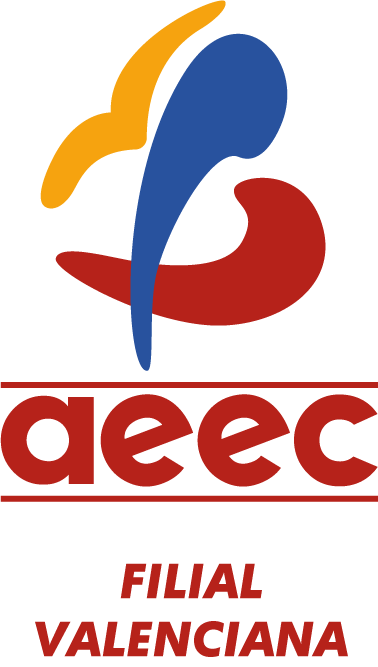 Convocatoria: 10 de septiembre del 2019. Remitir hasta el 10.10.2019 a la secretaria de la AEEC.E-MAIL secre@enfermeriaencardiologia.com Adjuntar un resumen actualizado del currículum vitae con foto.NombreDNIDirecciónLocalidadProvinciaCódigo postalTeléfono móvil:Correo electrónicoCentro de trabajoPuesto de trabajo 
(describirlo)Servicio:                Unidad:               Categoría profesional:Provincia por la que deseo pertenecerN.º de socio de la AEEC: